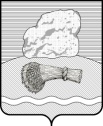 РОССИЙСКАЯ ФЕДЕРАЦИЯКалужская областьДуминичский районСельская Дума сельского поселения«ДЕРЕВНЯ ДУМИНИЧИ» РЕШЕНИЕ     «06» декабря 2018 года    				                                                    № 28     О назначении публичных слушаний по проекту решения «Об утвержденииПравил благоустройства территории муниципального образования сельское поселение «Деревня Думиничи»        В соответствии со ст. 28 Федерального закона от 06.10.2003 № 131-ФЗ "Об общих принципах организации местного самоуправления в Российской Федерации", Законом Калужской области от 22 июня 2018 № 362-ОЗ «О благоустройстве территорий муниципальных образований Калужской области», Положением о публичных слушаниях в сельском поселении «Деревня Думиничи», утвержденным Постановлением сельской Думы сельского поселения «Деревня Думиничи» от 23.09.2005г №5, Уставом сельского поселения «Деревня Думиничи»,  Сельская Дума РЕШИЛА:        1. Провести  28 декабря 2018 года публичные слушания по проекту Решения сельской Думы сельского поселения «Деревня Думиничи» «Об утверждении Правил благоустройства территории муниципального образования сельское поселение «Деревня Думиничи»        2. Публичные слушания провести в здании Думиничского сельского клуба в 17-00 часов.        3. Обнародовать проект  Решения сельской Думы «Об утверждении Правил благоустройства территории муниципального образования сельское поселение «Деревня Думиничи» и разместить на официальном сайте органов местного самоуправления сельского поселения «Деревня Думиничи»        4. Для подготовки и проведения публичных слушаний создать организационный комитет (комиссию) в составе:Руководитель комиссии  -  Соломина Н.А.,             Члены комиссии   - Бухтеева Н.А.,                                              - Толмачева О.С .       5. Довести до сведения населения сельского поселения «Деревня Думиничи», что обнародованный проект  Решения сельской Думы сельского поселения «Деревня Думиничи» «Об утверждении Правил благоустройства территории муниципального образования сельское поселение «Деревня Думиничи»  может обсуждаться на собраниях, в трудовых коллективах, общественных объединениях, партий и организаций, иных собраниях граждан.                Выработанные в ходе обсуждения предложения к проекту решения с указанием автора, внесшего предложения, направляется в организационный комитет (комиссии) по форме, согласно приложению, не позднее 5 дней до даты проведения публичных слушаний.             К приложению должны быть приложены аргументирующие обоснования, вносимых предложений, а так же протокол собрания. На собрании выбирается представитель, который примет участие в выступлениях на публичных слушаниях с аргументацией вносимых предложений.         6.  Данное решение вступает в силу с момента его обнародования.         7.  Контроль исполнения настоящего решения оставляю за собой.     Глава сельского поселения                                                                      Н.А.Соломина       Приложение                                                                                                  к Решению                                                                                                      Сельской Думы сельского поселения                                                                                                  «Деревня Думиничи»                                                                                                  от «06».12. 2018  № 28Формапредложений к проекту решения Сельской Думы сельского поселения  «Деревня Думиничи»  «___»_______201_г                                                                       ________________________________                                                                                               Подпись№/пНомер статьи,пункта проекта, названиеРедакция статьи проектаПредлагаемый текст поправки статьи проектаАвтор предложения